ОТЧЕТО проведенной профориентационной работе по учреждениям среднего образования Города Джалал-Абад, Сузакского района, Базар-Коргонского районаВ соответствии с письмом Министерством образования и науки Кыргызской Республики № 08-37 от 28.02.2023 года и Графику проведения консультаций по ОРТ преподавателями КГТУ им. И. Раззакова для выпускников областных средних школ, по учебным заведениям населенных пунктов Джалал-Абадской области профориентационную работу провели преподаватели и студенты  КГТУ им.И.Раззакова Мырзалиева А.О., Молтоева З.Дж., Сыдыков А.А, Турганбаев А.М., и Тагайбек кызы Э.Основными задачами профориентационной работы были:проведение консультаций выпускникам общеобразовательных школ в подготовке к Общереспубликанскому тесту, путем решения типовых задач и примеров основного и дополнительного (по математике и физике) теста;оказание помощи выпускникам общеобразовательных школ в вопросах профессионального самоопределения;содействие формированию самостоятельного и осознанного выбора технических профессий с учетом их важности и необходимости в рынке труда. В период профориентационной работы были проведены встречи с учениками 19-ти учреждений среднего школьного образования представлена в таблице 1.Таблица 1 – Список средний школы На встречах со школьниками:проводились консультации относительно процедуры поступления в ВУЗы;дана информация о важности сдачи дополнительных тестов по ОРТ;сформированы представления о направлениях и профилях обучения в КГТУ им. И. Раззакова.показан видеоролик, посвященный КГТУ им. И.Раззакова, вниманию школьников был представлена информация об университете, информация о сайте и о правилах приема абитуриентов. розданы агитационные материалы (Буклеты), и ученики были приглашены на День открытых дверей КГТУ им. И. Раззакова.Кроме того, были проведены встречи с педагогами школ, на которых была проведена агитационная работа о важности выбора технической специальности для успешного будущего детей. Также на доске информации для учеников и их родителей был размещен информационный плакат КГТУ.Большая часть учащихся продемонстрировали заинтересованность в получении технического образования, информации о различных профессиях и перспективах дальнейшего профессионального роста.Ребят заинтересовали многие профессии, многие из них узнали много нового о профилях подготовки. Учащимися были заданы вопросы, касающиеся о процессе обучения, подробная информация о направлениях, вопросы касаемые контракта, об льготном обучении,  вопросы относительно быта и кампусного размещения студентов и студенческой жизни КГТУ им. И.Раззакова. Отчет приготовили: Мырзалиева А.О., Молтоева З.Дж.Приложение к отчету 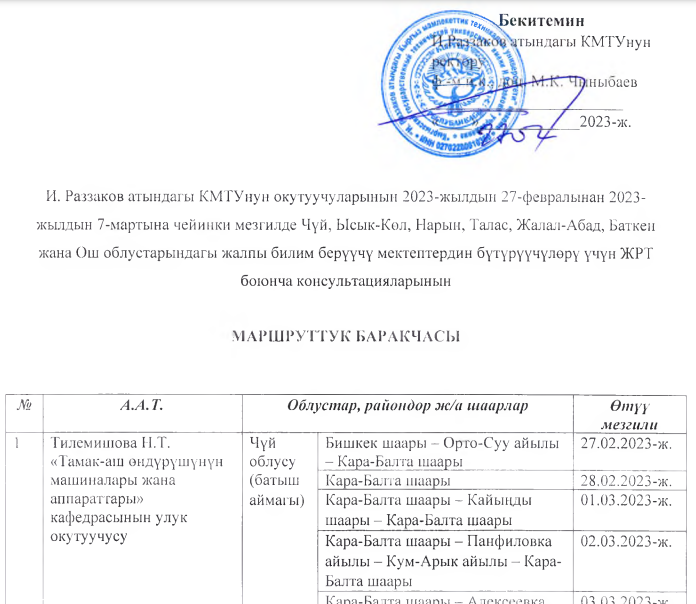 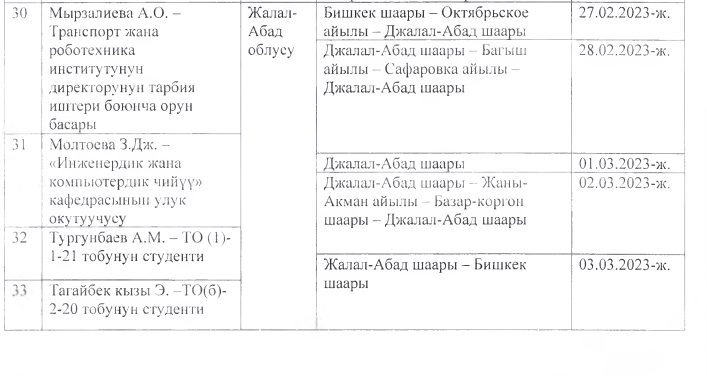  Фото отчет Сузакского района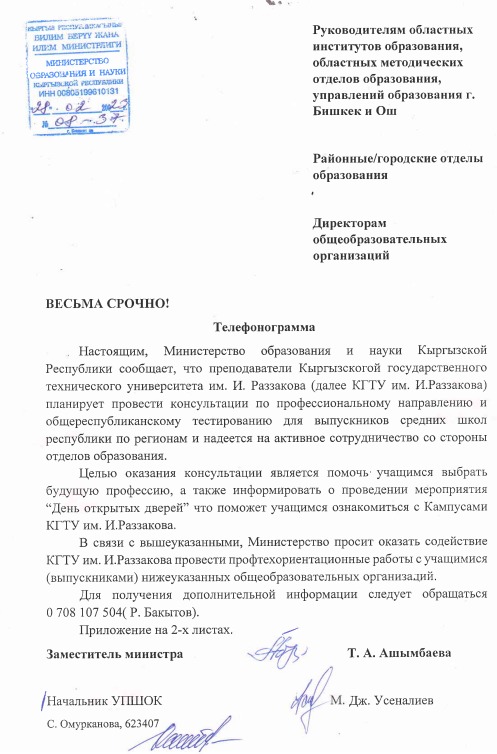 Село Октябрское 28.02.23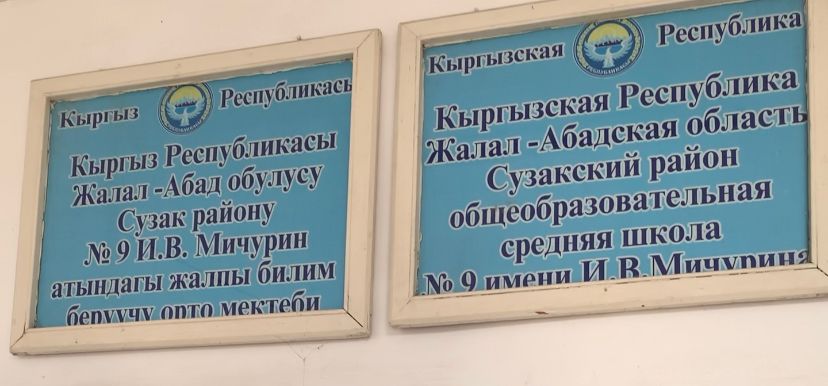 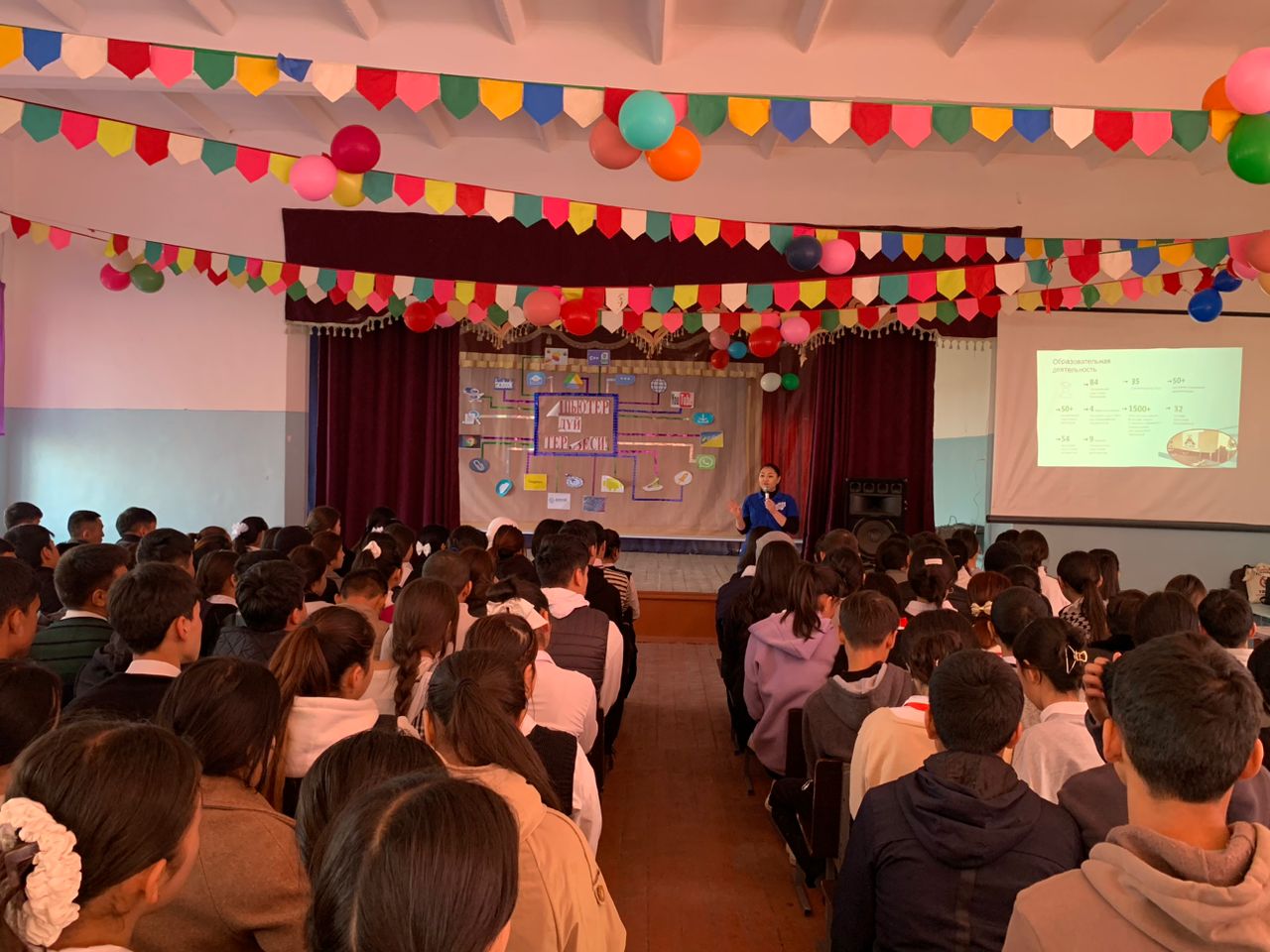 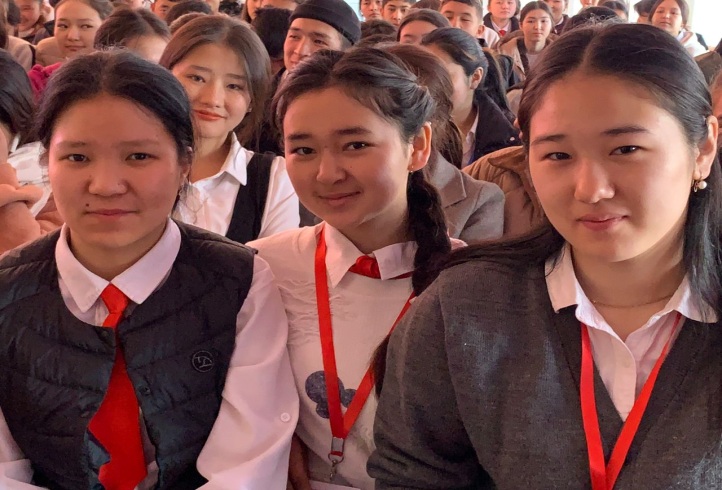 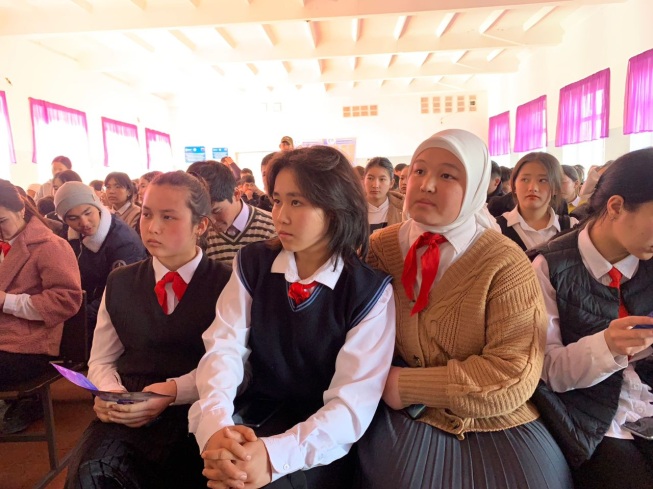 Село Сафаровка 28.02.23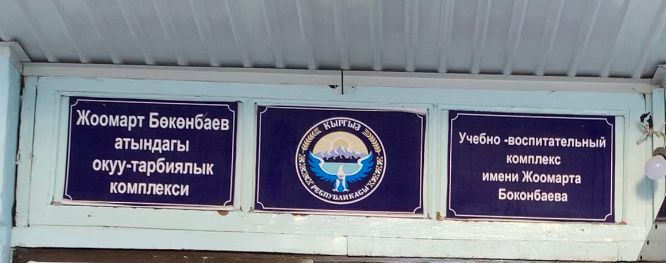 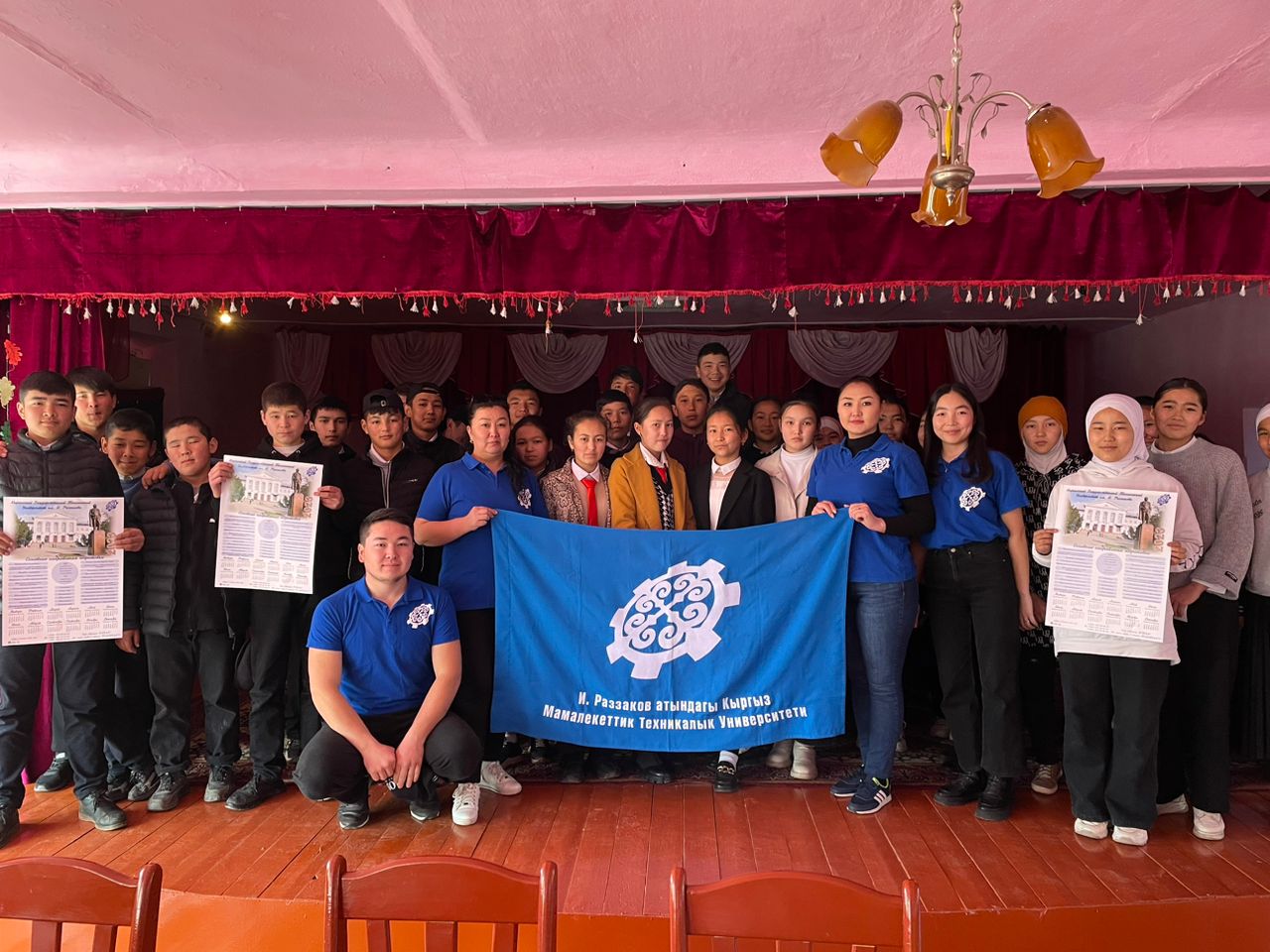 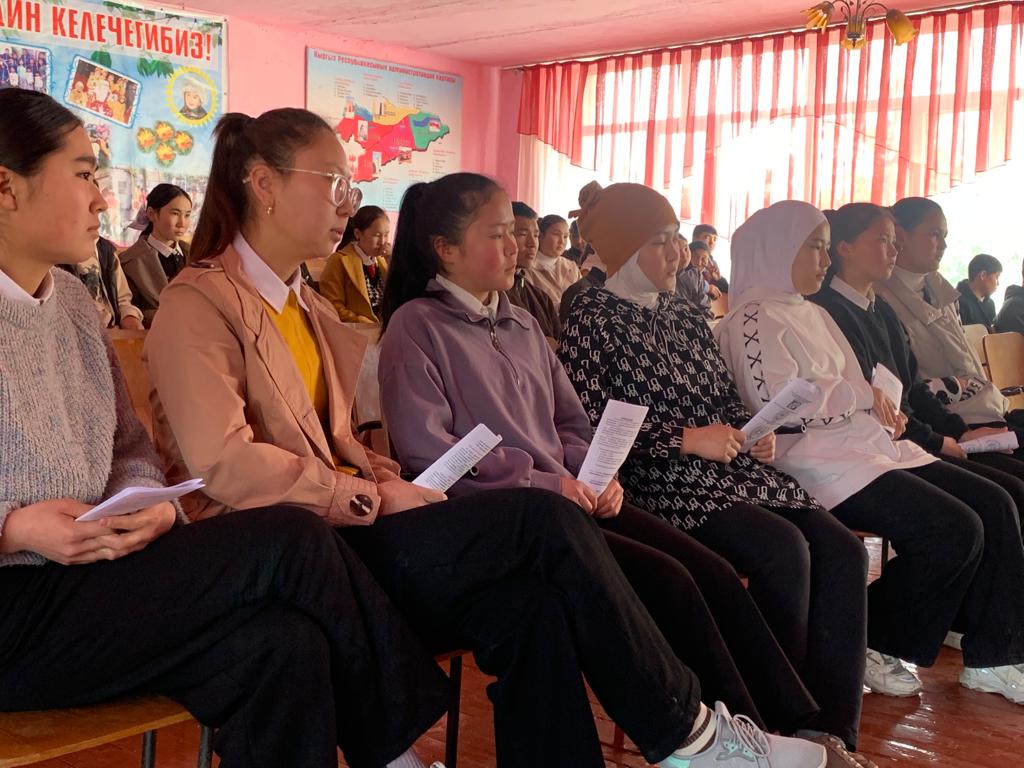 Село Багыш 28.02.23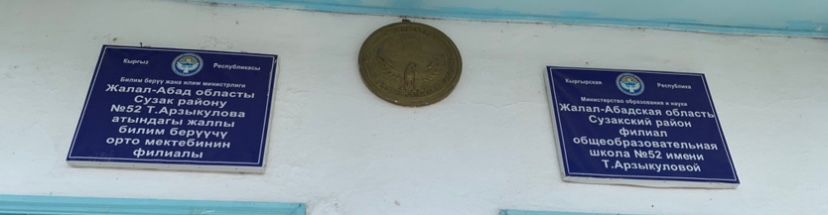 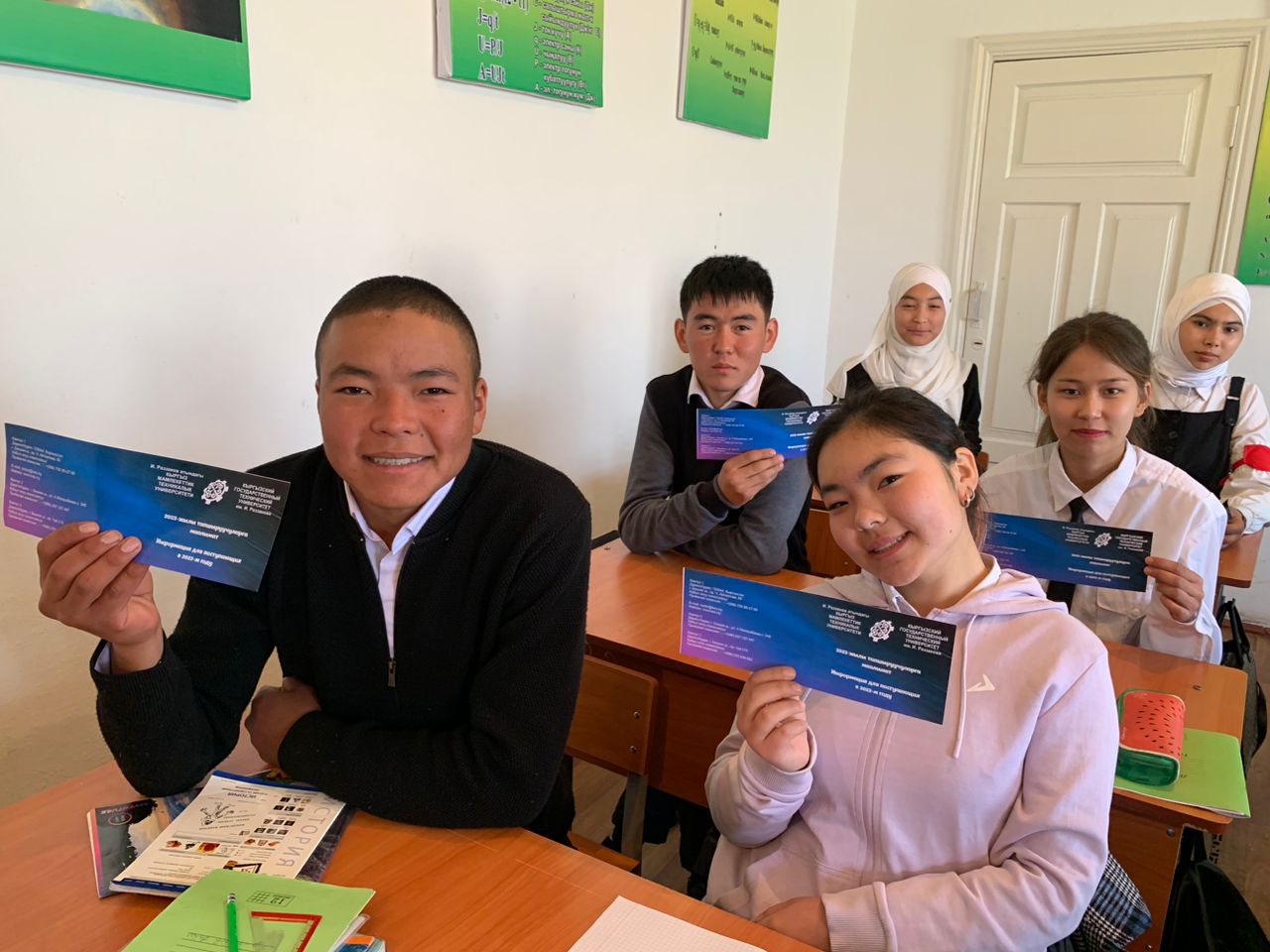 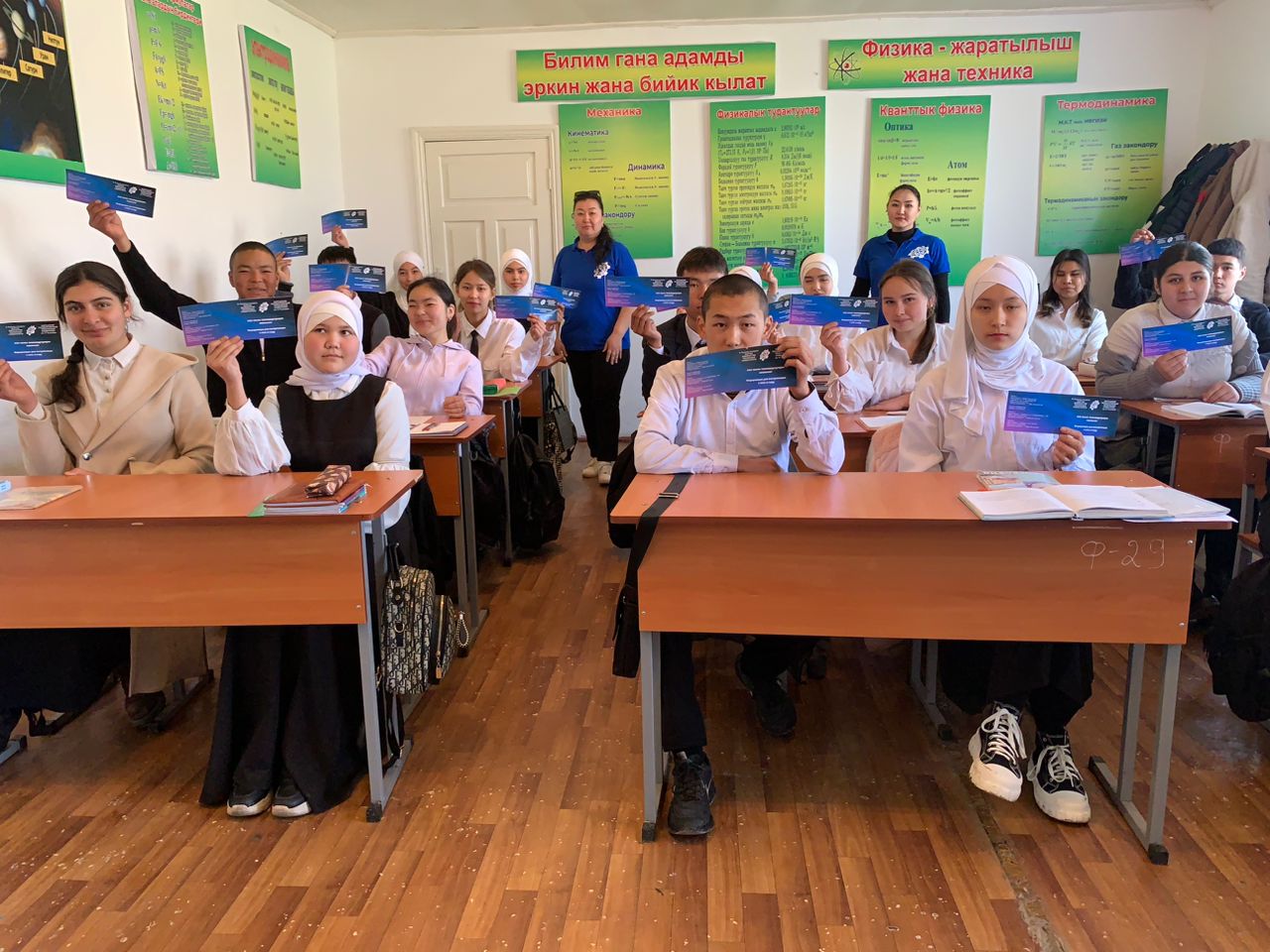 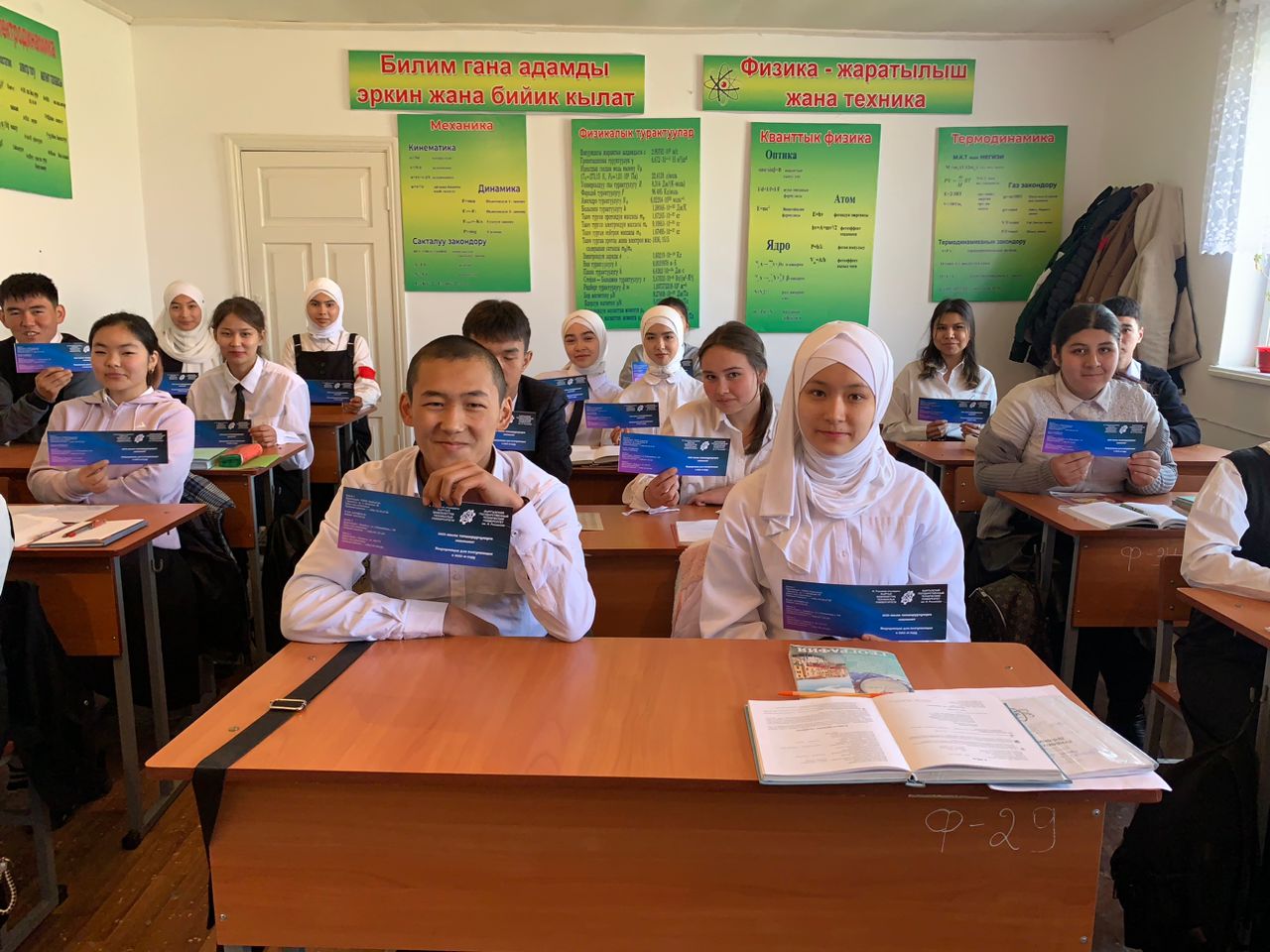 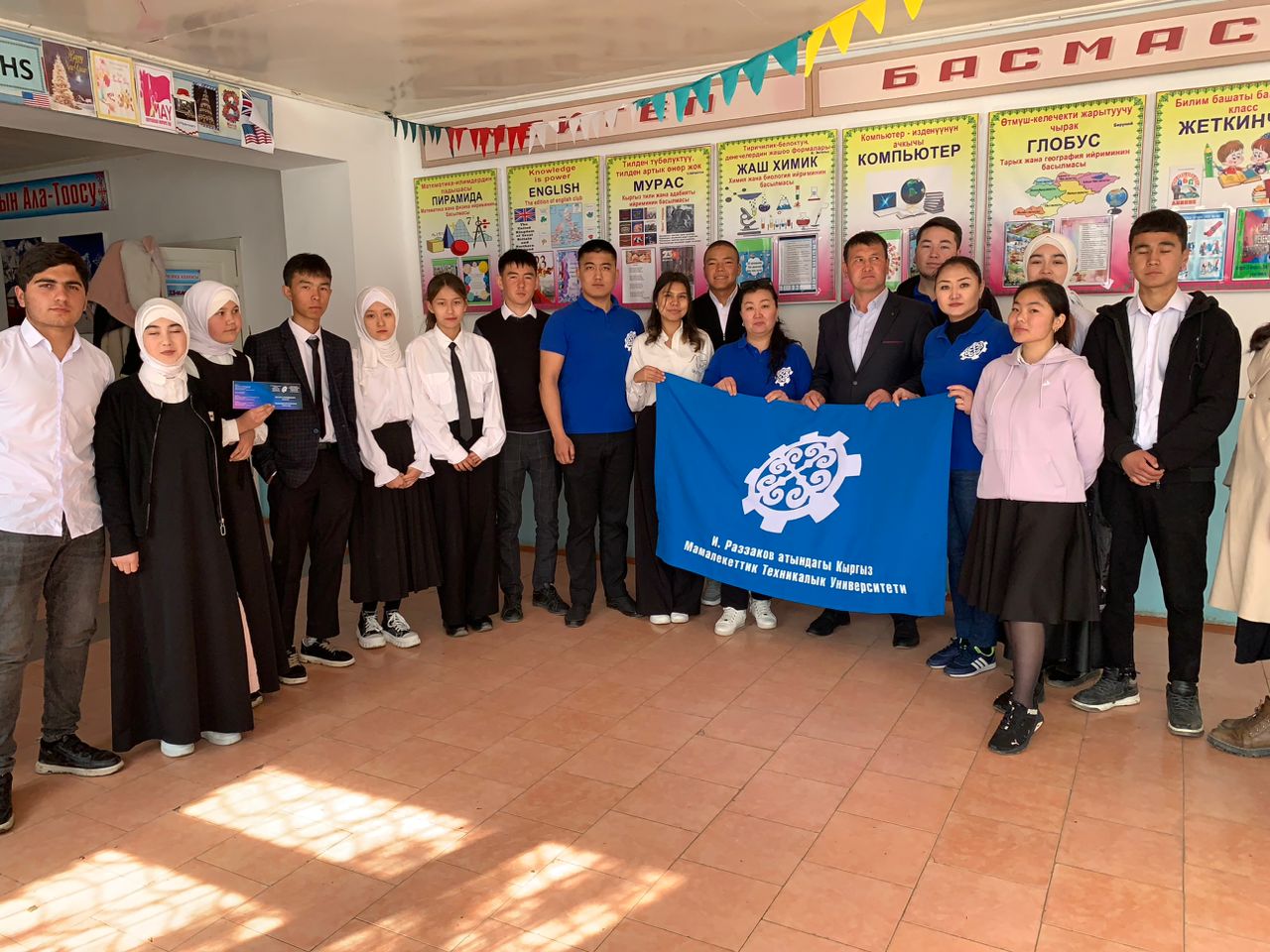 Город Джалал-Абад 28.02.23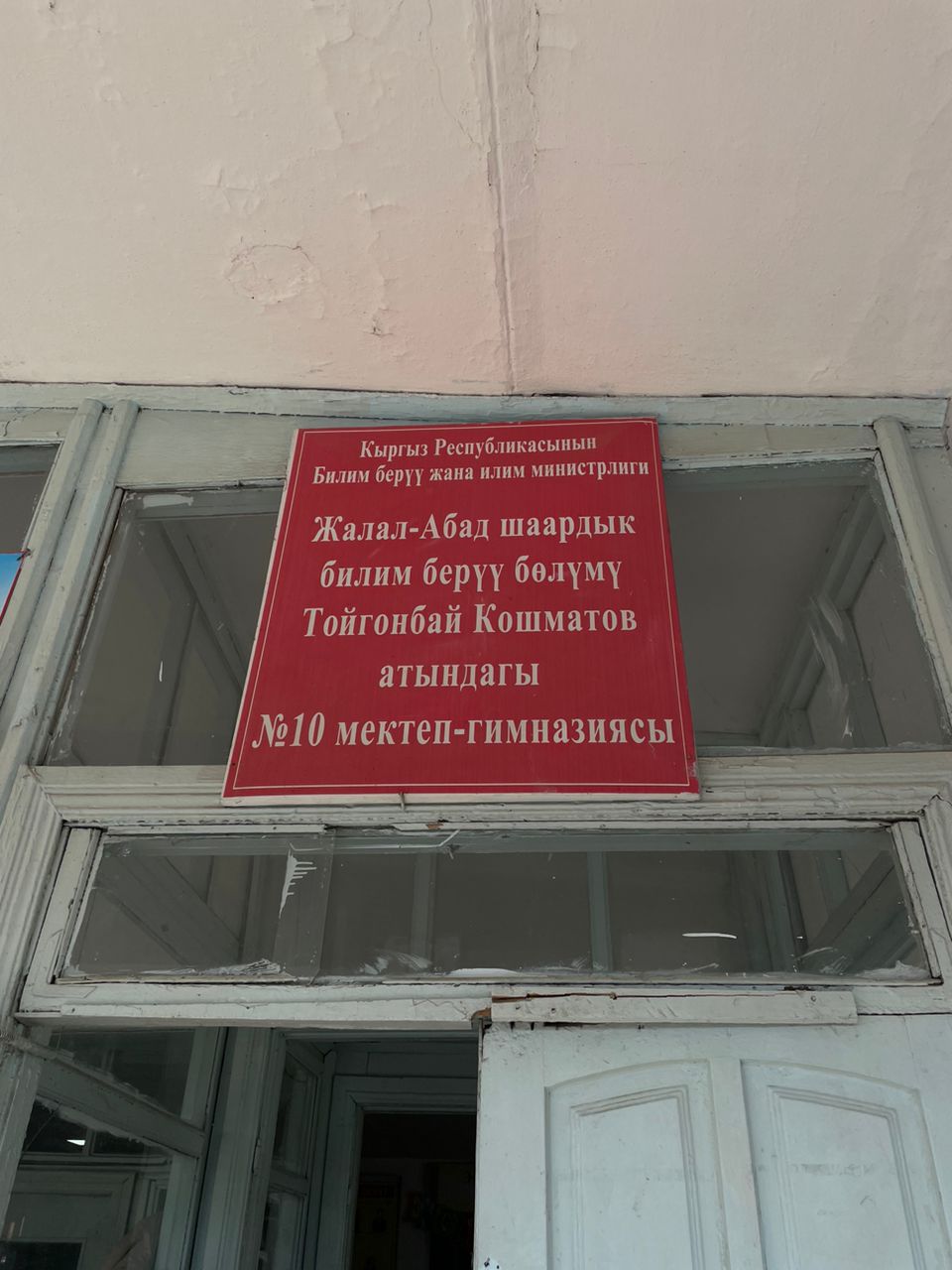 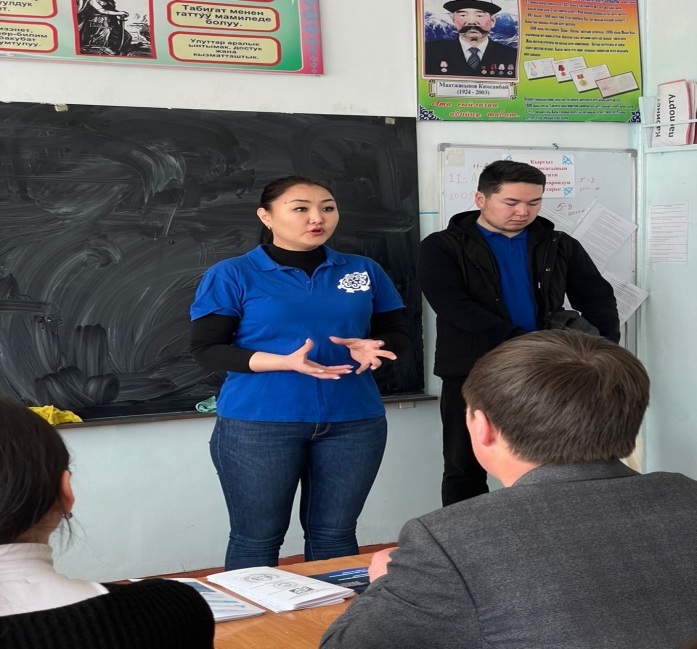 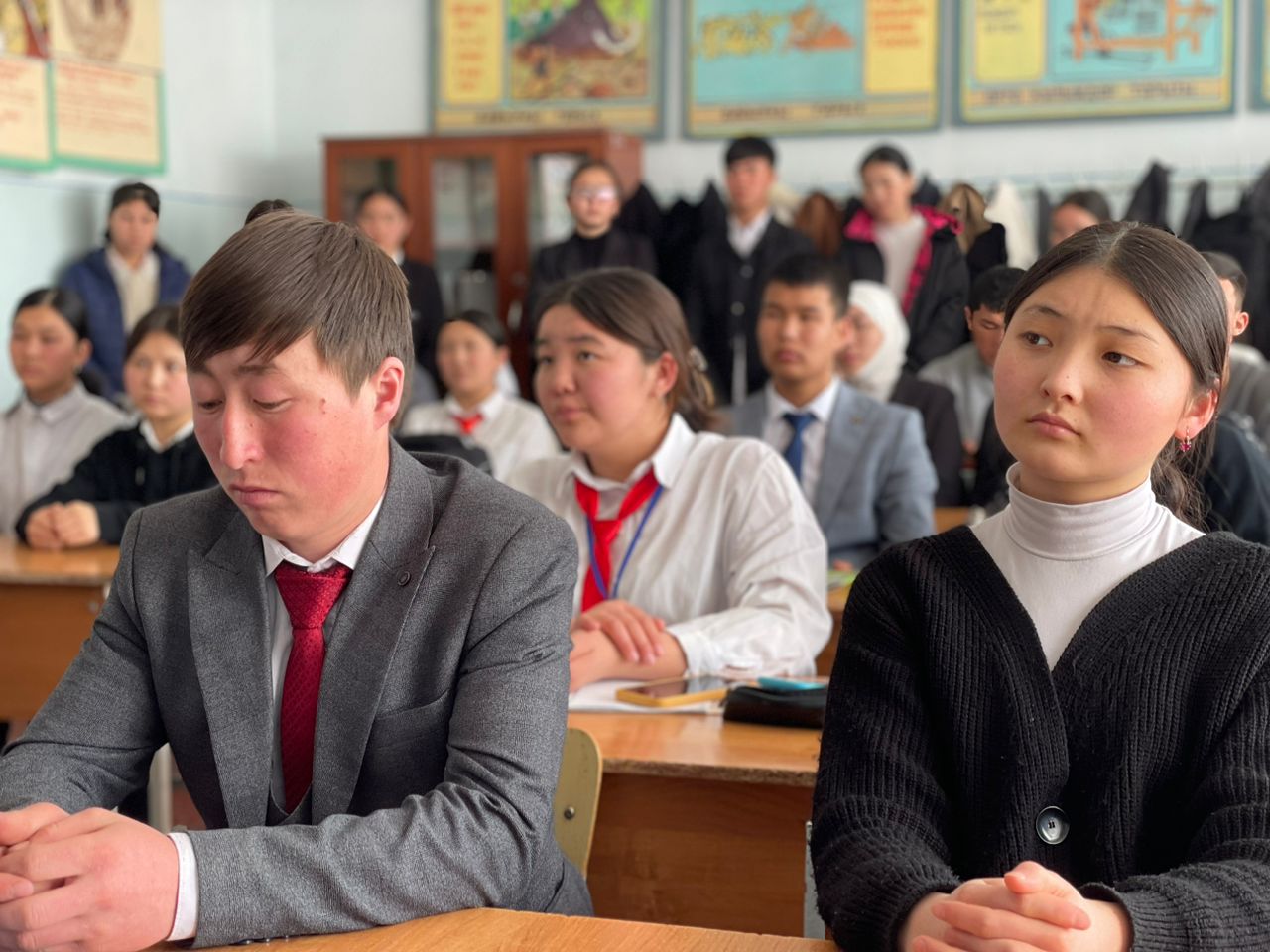 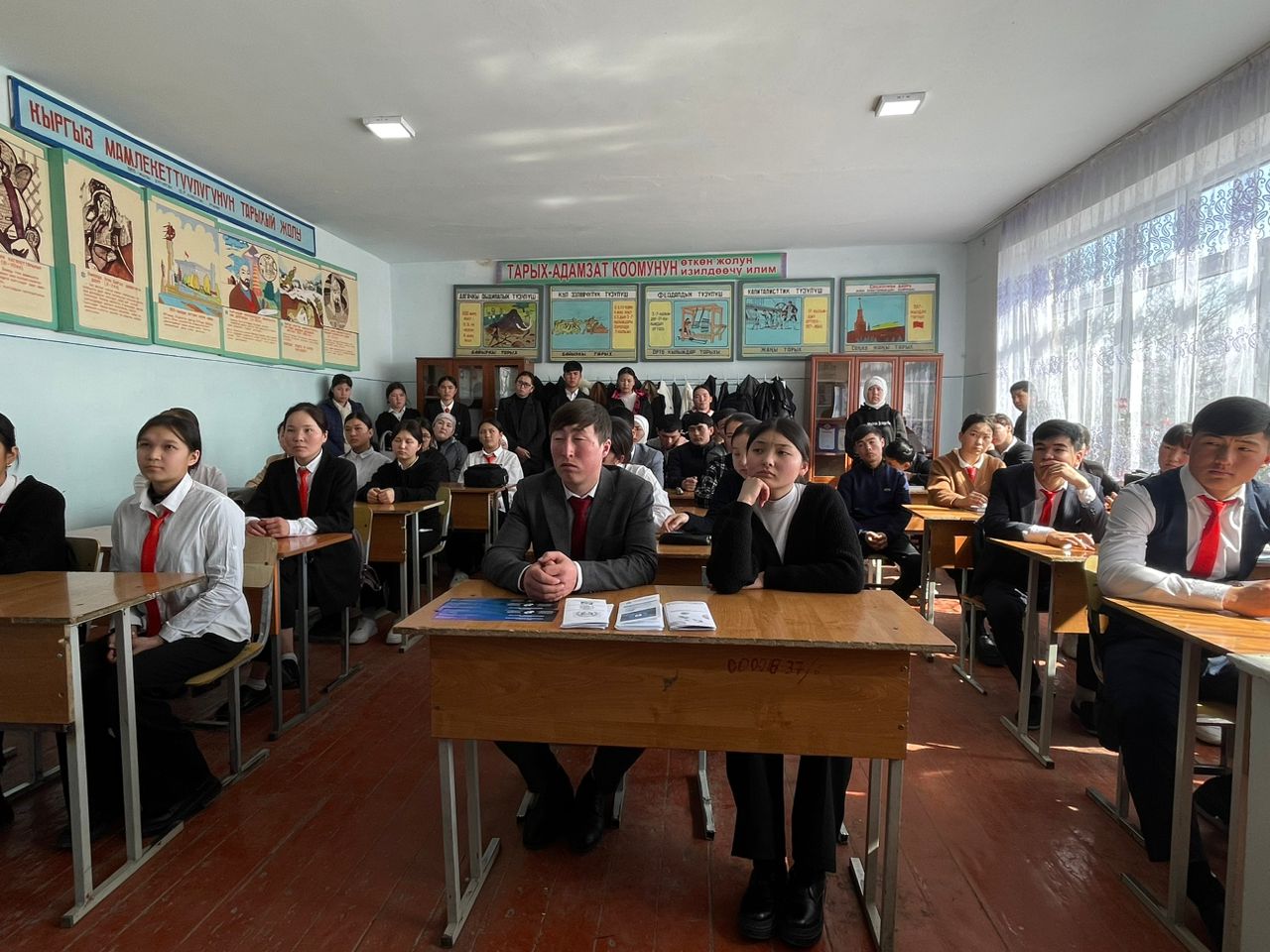 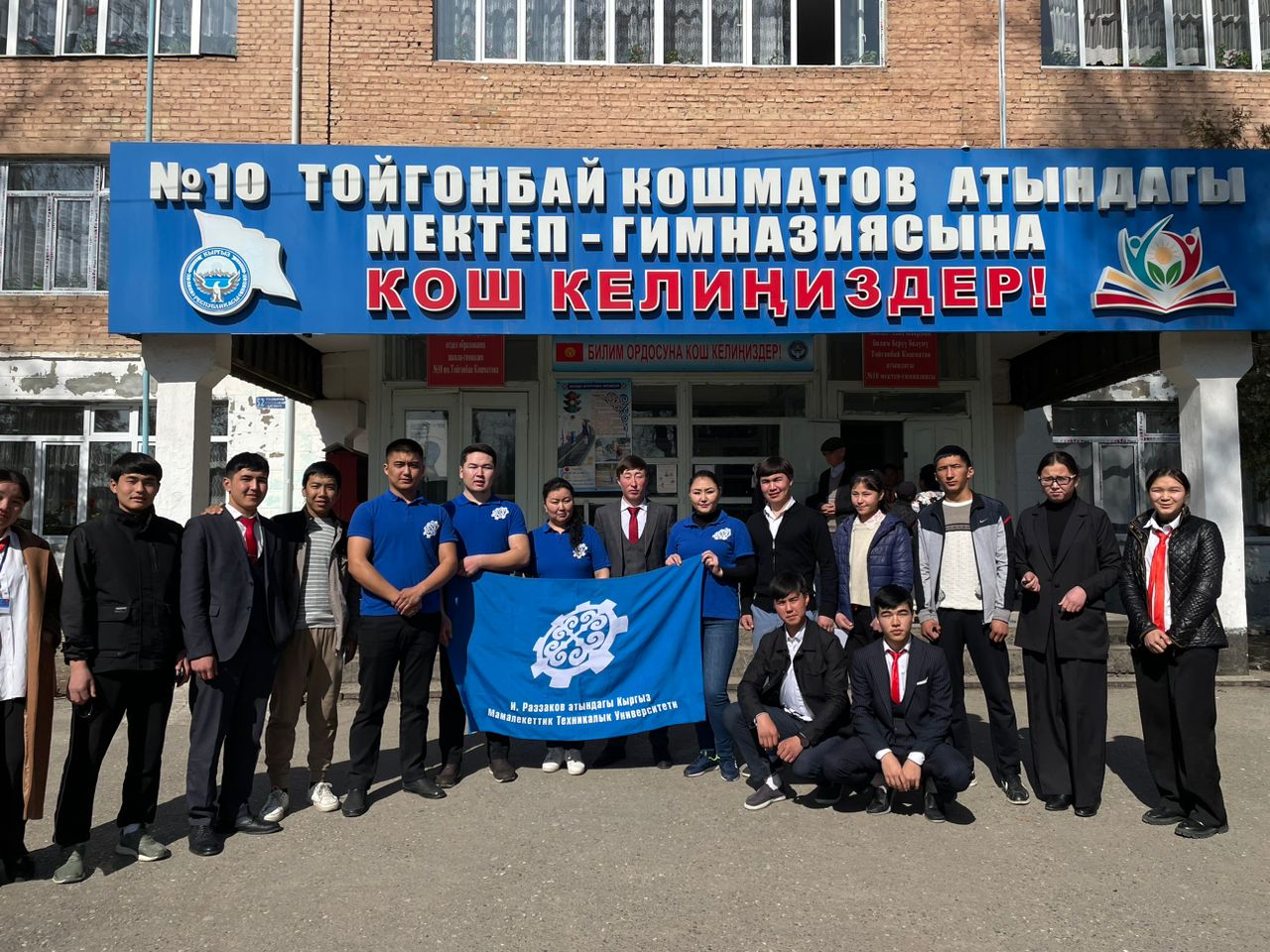 Город Джалал-Абад 01.03.23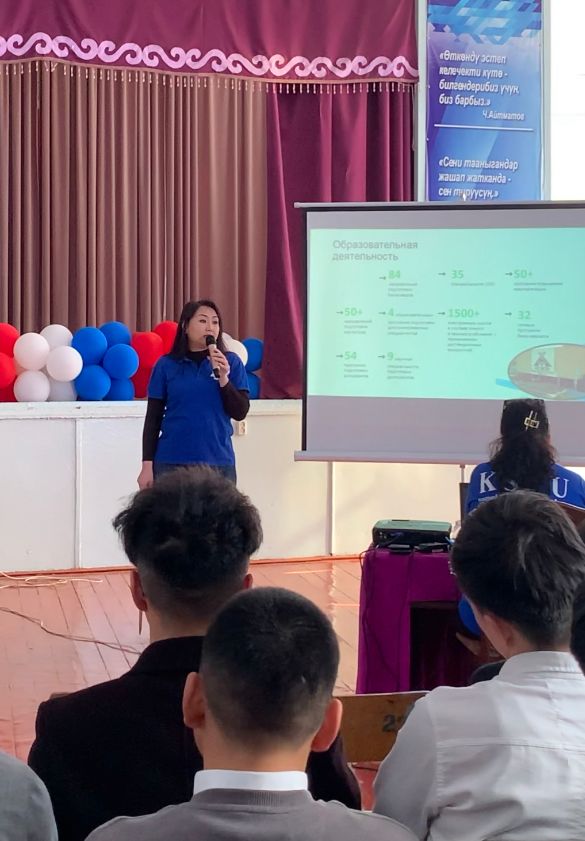 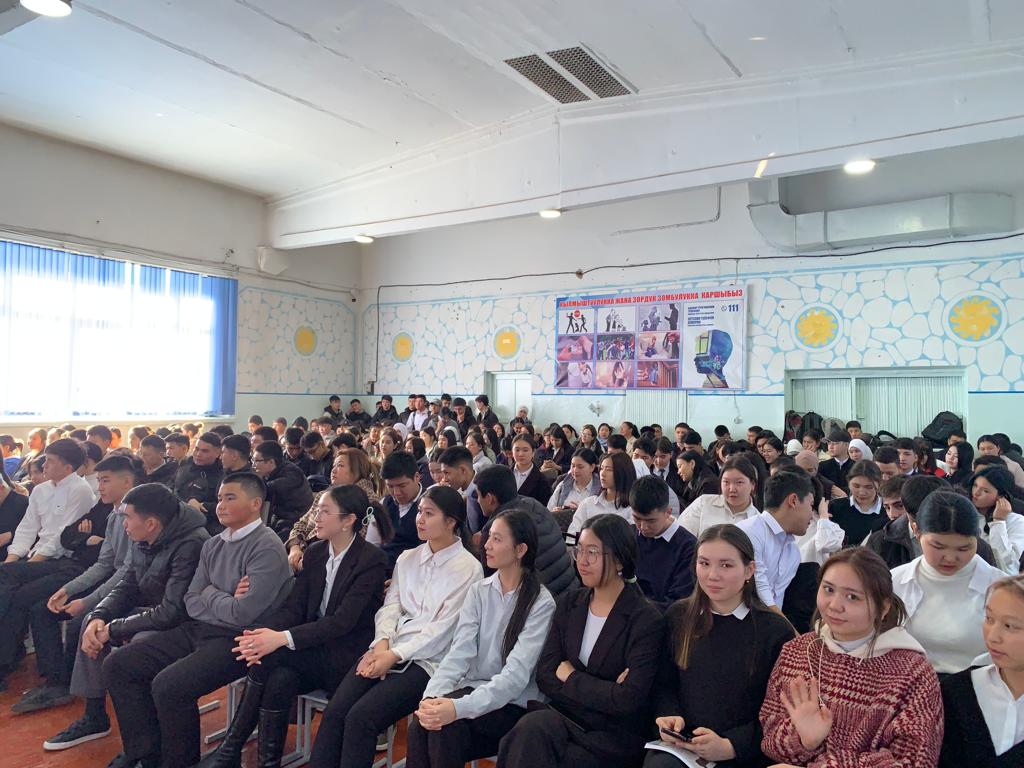 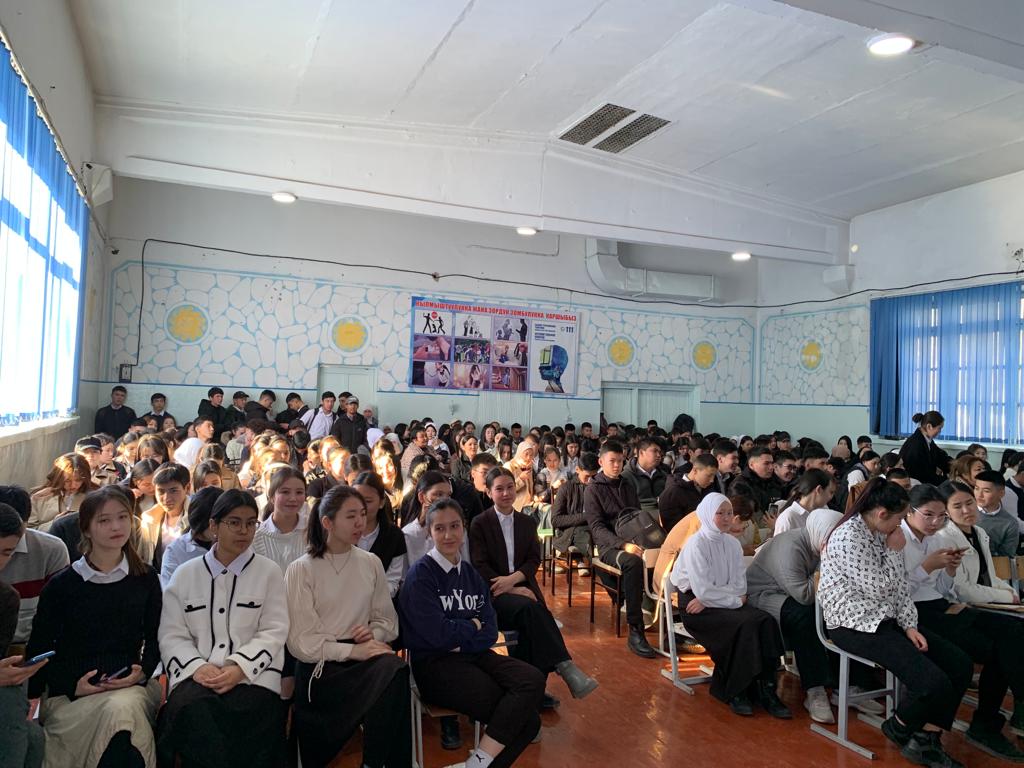 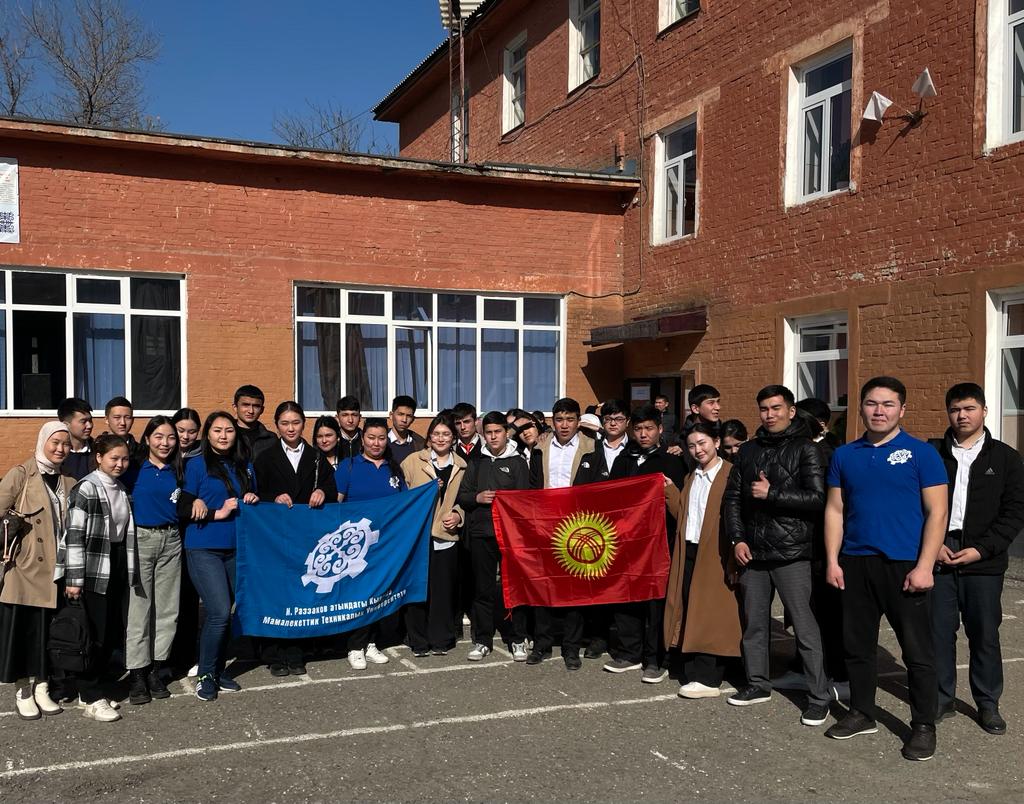 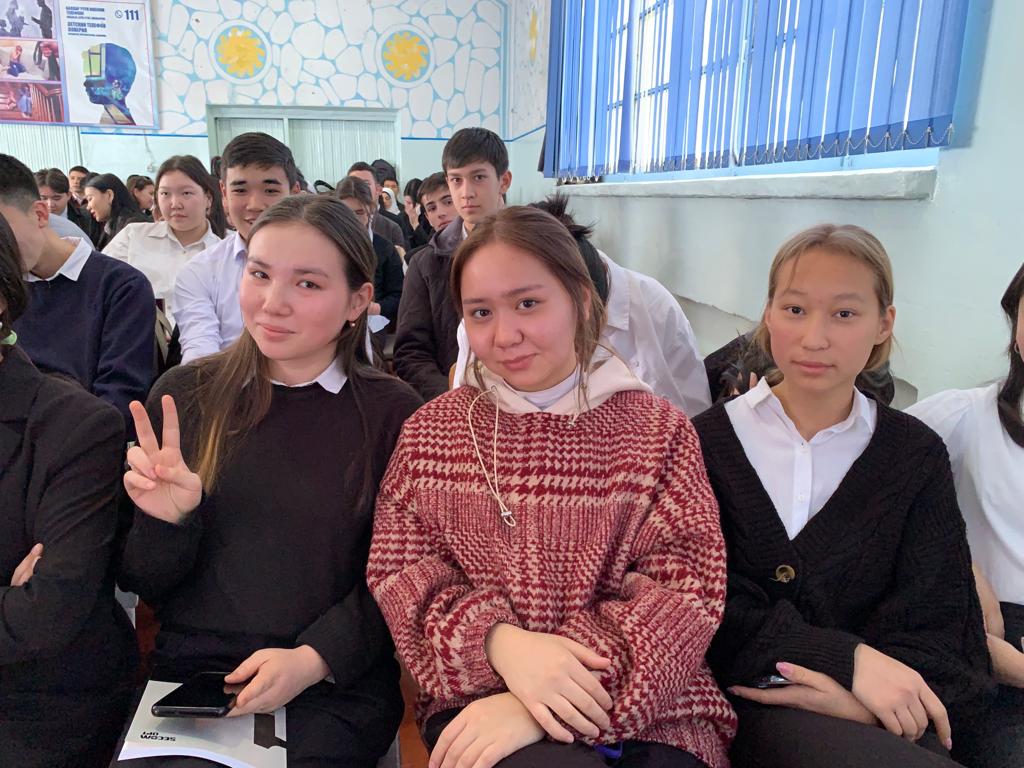 Село Жаны-Акман 02.03.23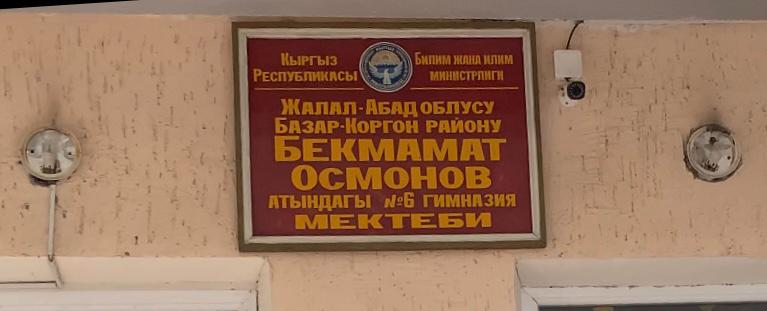 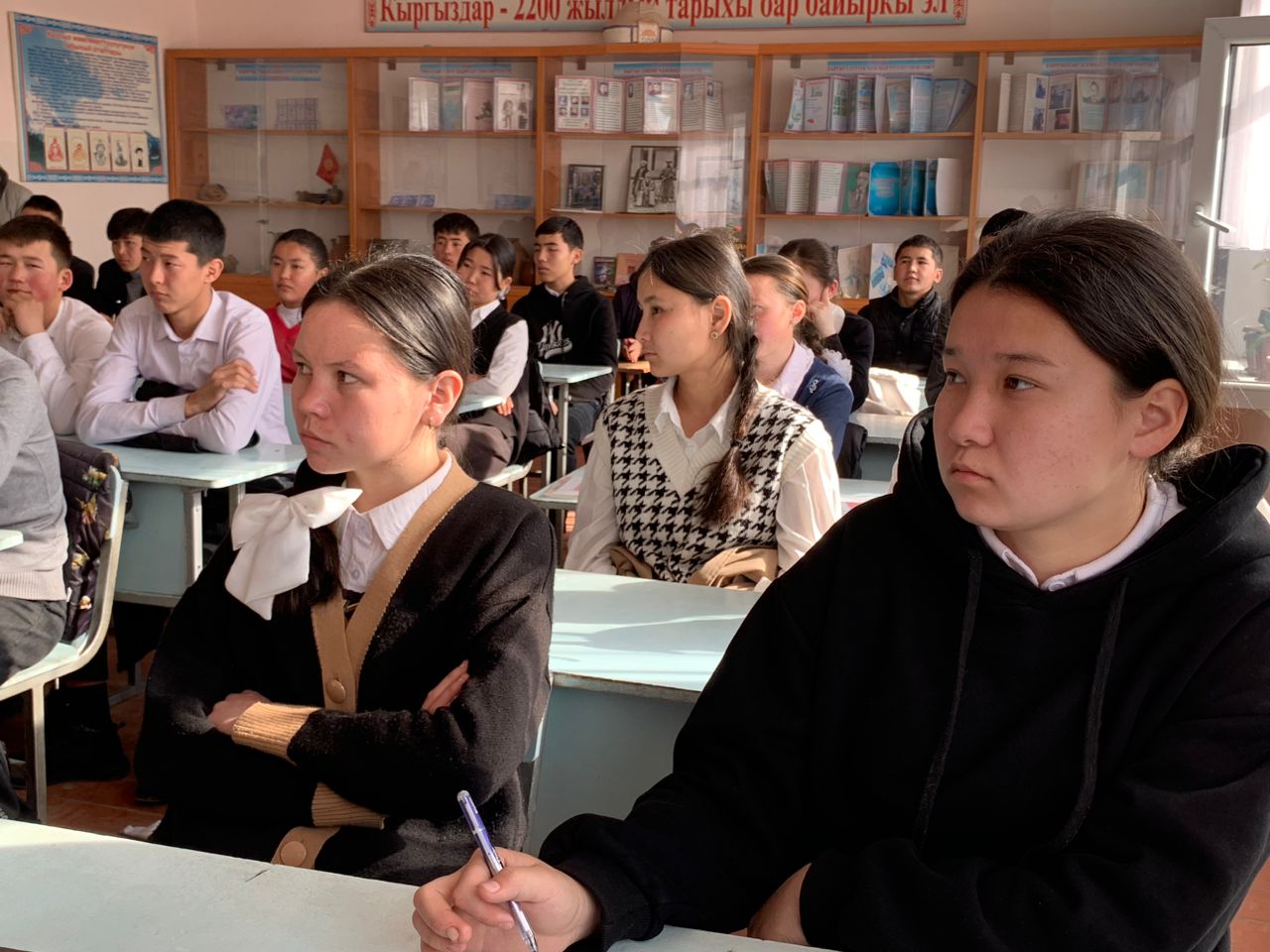 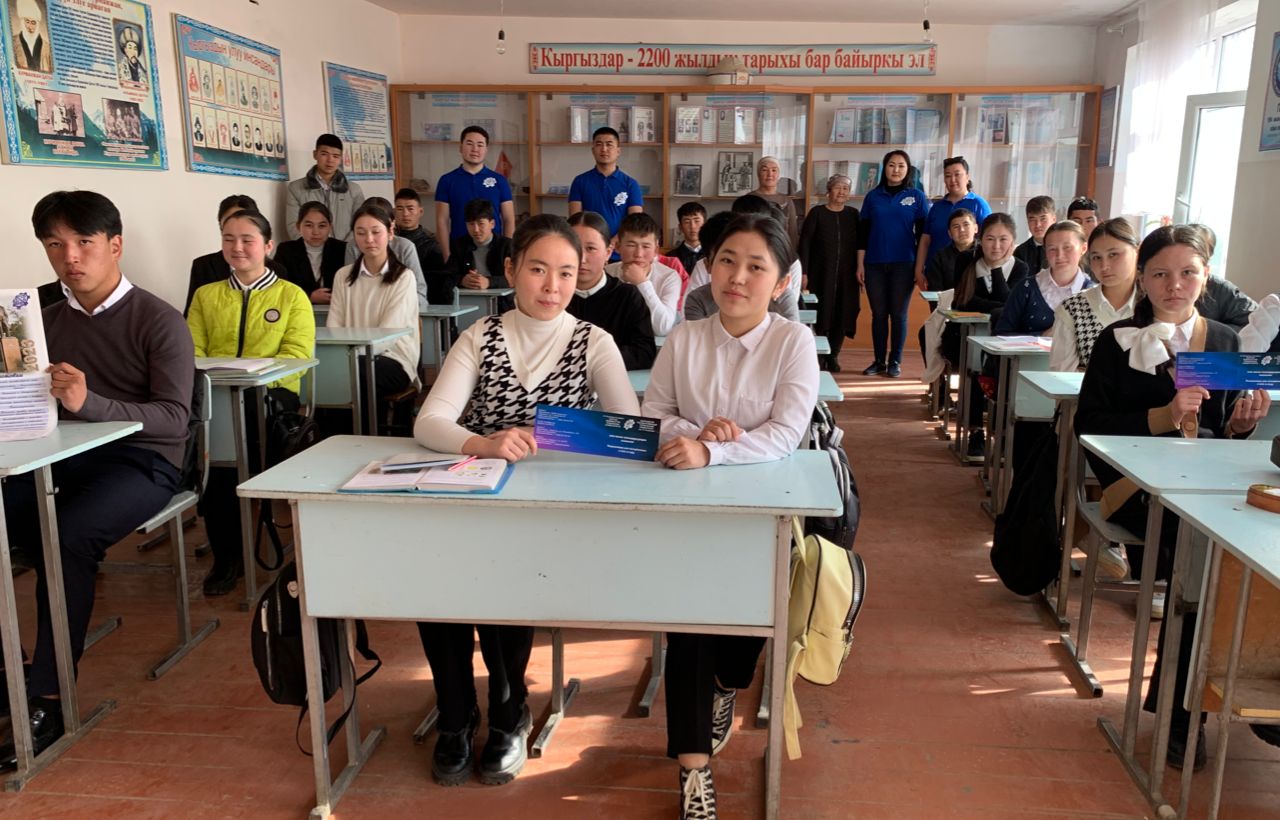 Школы города Базар-Коргон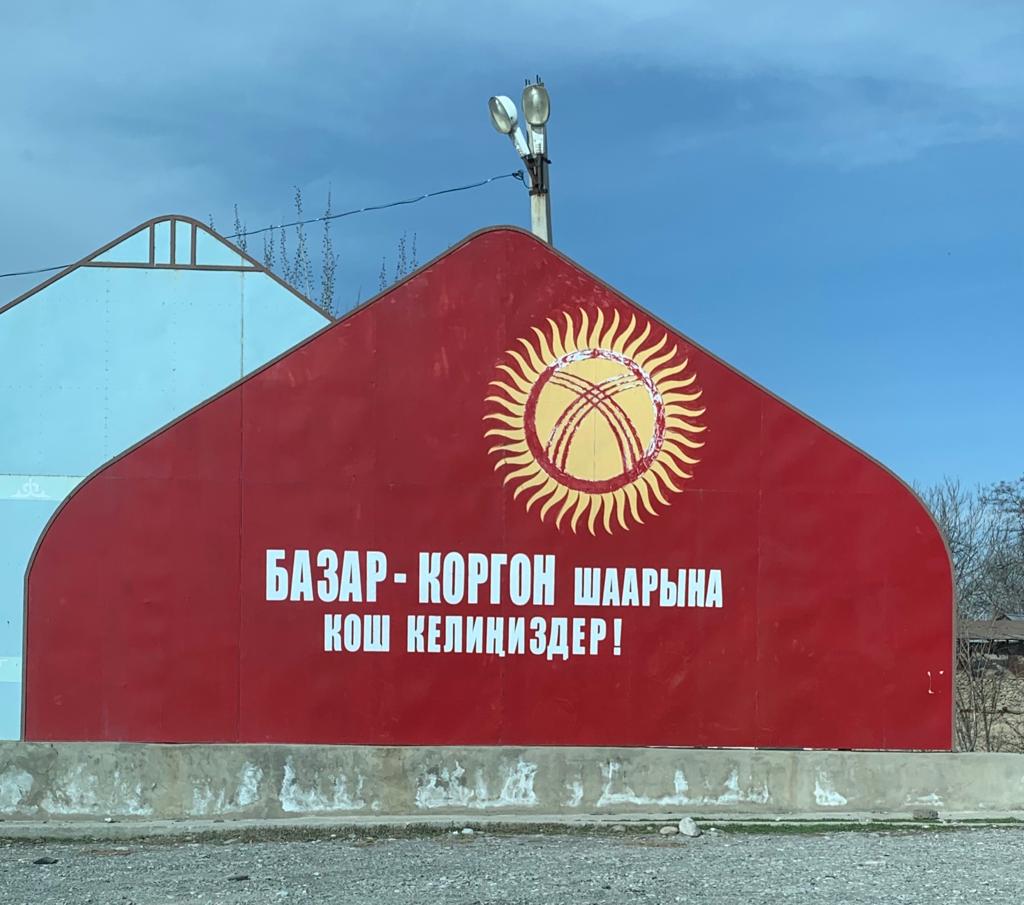 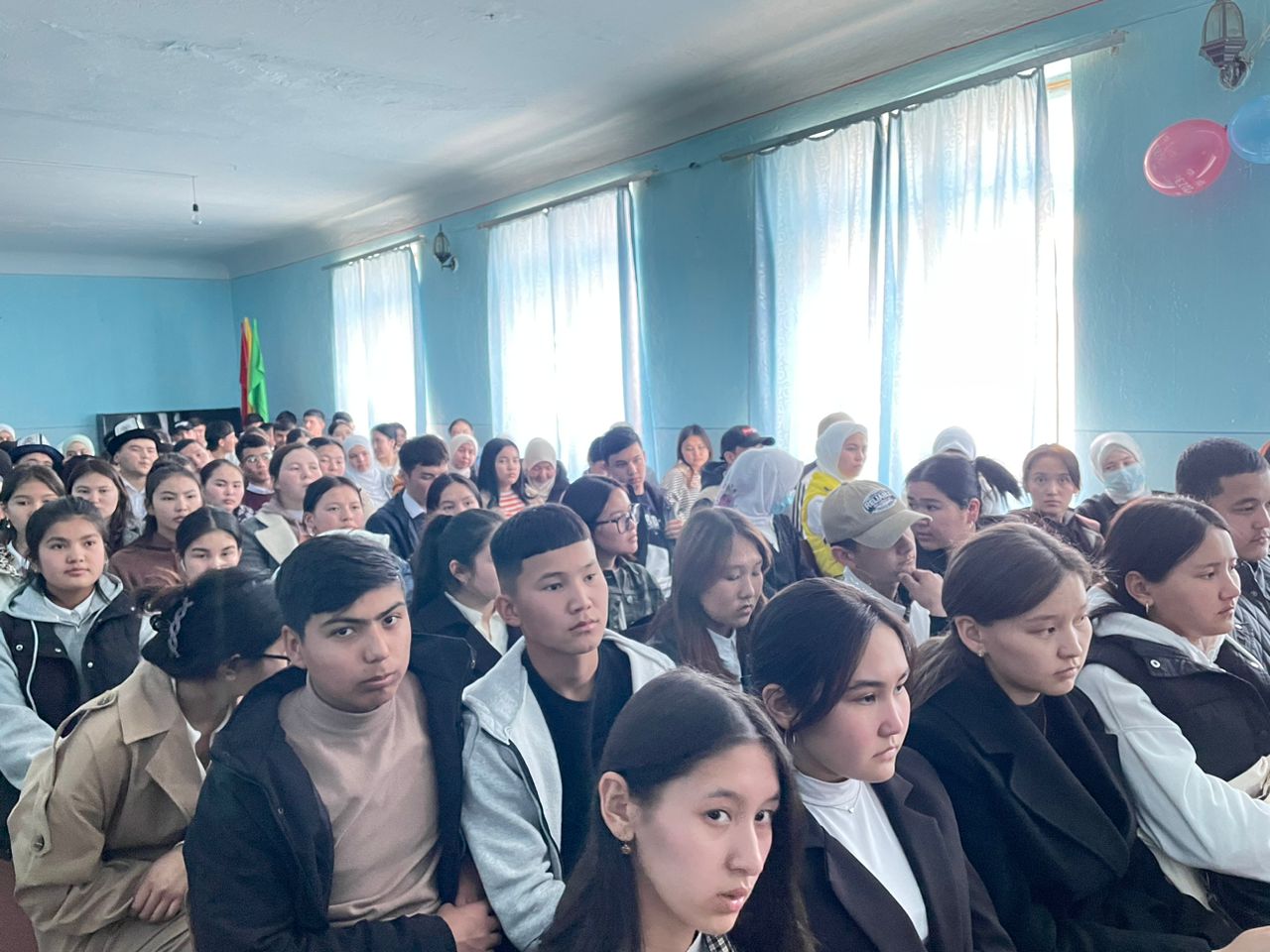 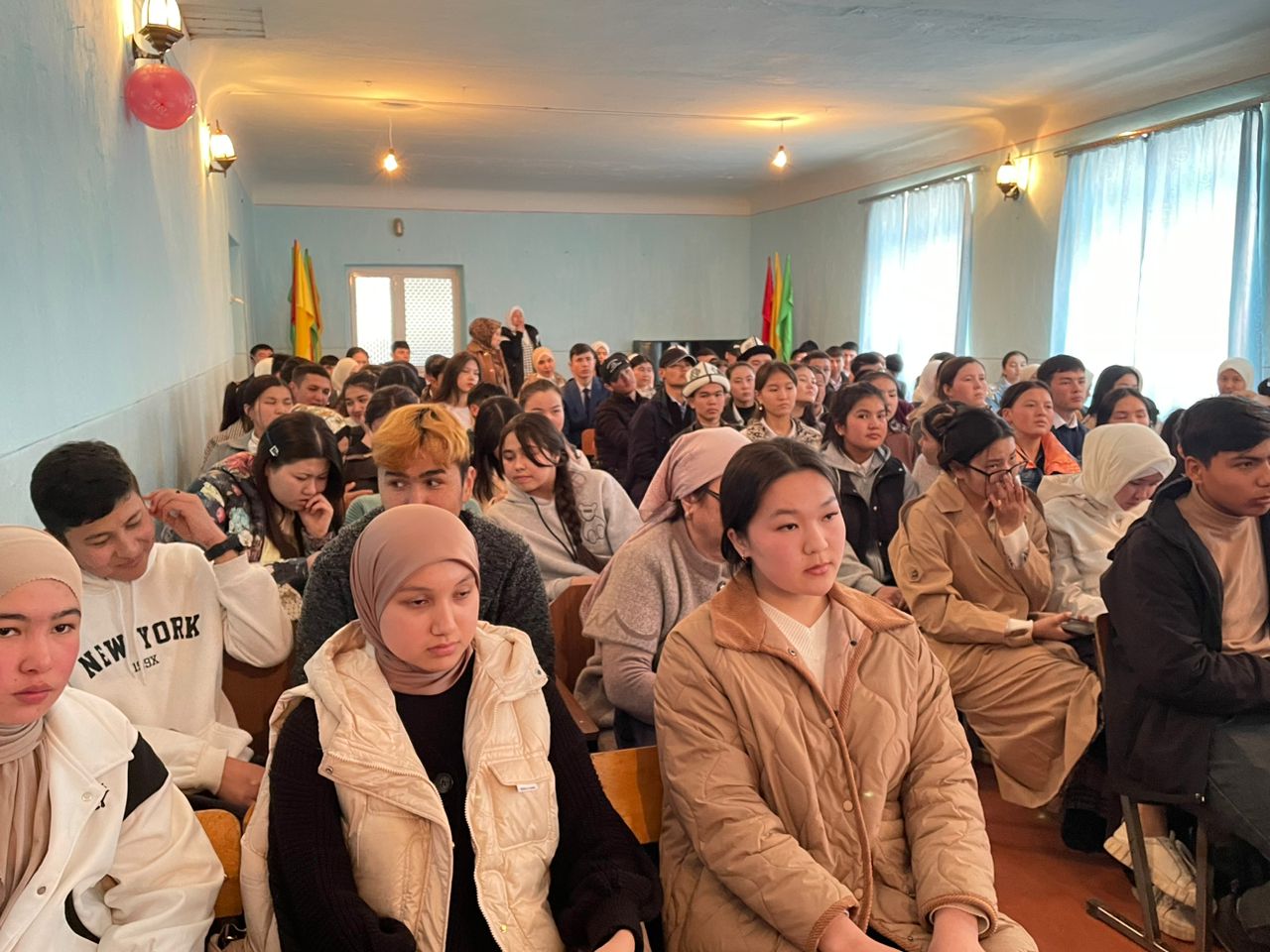 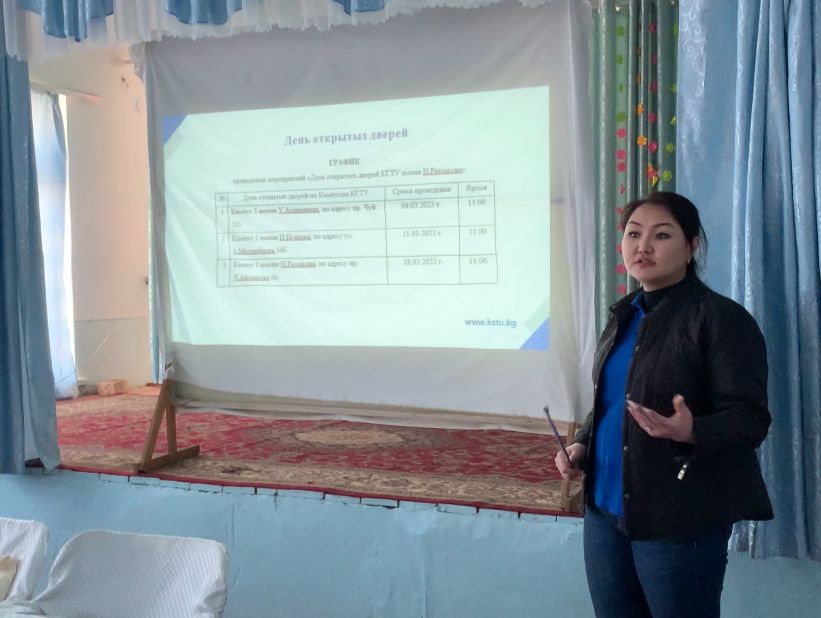 №Населенный пунктДата, дниУчебное заведениеКоличество школьниковКоличество школьниковКоличество школьников1Сузакский р-нСело Октябрское,Село Багыш,Село Сафаровка,Город Джалал-Абад28.02.23 г.1-деньСШ № 9  им. И.В. Мичурина Общ.117Общ.1171Сузакский р-нСело Октябрское,Село Багыш,Село Сафаровка,Город Джалал-Абад28.02.23 г.1-деньСШ № 33 им. Р.ИсманалиеваОбщ.117Общ.1171Сузакский р-нСело Октябрское,Село Багыш,Село Сафаровка,Город Джалал-Абад28.02.23 г.1-деньУВК им. Жоомарта Боконбаева20201Сузакский р-нСело Октябрское,Село Багыш,Село Сафаровка,Город Джалал-Абад28.02.23 г.1-деньСШ № 52 Т.Арзыкуловой24241Сузакский р-нСело Октябрское,Село Багыш,Село Сафаровка,Город Джалал-Абад28.02.23 г.1-деньШГ № 10 им. Тойгонбая Кошматова37371Сузакский р-нСело Октябрское,Село Багыш,Село Сафаровка,Город Джалал-Абад28.02.23 г.1-день1981982Город Джалал-Абад01.03.23 г.2-деньСОШГ№1 им.М.Бабкина20202Город Джалал-Абад01.03.23 г.2-деньШГ №4 51512Город Джалал-Абад01.03.23 г.2-деньШГ №5 им. Бекмамата Осмонова20202Город Джалал-Абад01.03.23 г.2-деньСОШ №3 им.Жусупбека Бакиева25252Город Джалал-Абад01.03.23 г.2-деньСШ № 2 им. Кадыра Закиров22222Город Джалал-Абад01.03.23 г.2-деньИннвац.школа  № 14 Сатывалды Давлетова55552Город Джалал-Абад01.03.23 г.2-деньСШ №21 им.Жолболду Болотова23232Город Джалал-Абад01.03.23 г.2-день2162163СелоЖаны-Акман,город Базар-Коргон02.03.22г. 3-деньШкола гимназия №6 им.Бекмамата Осмонова48483СелоЖаны-Акман,город Базар-Коргон02.03.22г. 3-деньШГ №1 им. А.С.Макаренко26263СелоЖаны-Акман,город Базар-Коргон02.03.22г. 3-деньШГинтернат  им. Ж.Боконбаева 40403СелоЖаны-Акман,город Базар-Коргон02.03.22г. 3-деньСШ №26 им.Ахмадали Хужайбердиева14143СелоЖаны-Акман,город Базар-Коргон02.03.22г. 3-деньШГ №3 им.З.М.Бабура28283СелоЖаны-Акман,город Базар-Коргон02.03.22г. 3-деньСШ №2 им.Ахмаджана Нишанбаева30303СелоЖаны-Акман,город Базар-Коргон02.03.22г. 3-деньСШ №4 им.Алишера Навои28283СелоЖаны-Акман,город Базар-Коргон02.03.22г. 3-день           214           214ИИтого:ИИтого:ИИтого:ИИтого:ИИтого:628628